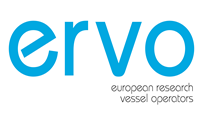 ERVO – Executive CommitteeAmsterdam, February 17th 2016AgendaMeeting minutesTopic 1: Klas Lackschewitz will become the new Chair next June. Lieven Naudts has accepted to be the new Vice Chair. Will be voted in June during the ERVO GA.Topic 2: It is suggested to reduce the committee from 8 to 6 persons. The new committee should be composed of:  Klas (Chair), Lieven (Vice Chair), Olivier (previous Chair), Per, Juanjo, Aodhan (for one year), Juha (new member). Dre, Erica and Giuseppe will leave the committee. Will be voted in June during the ERVO GA.Topic 3: Giuseppe presents a new table (here enclosed). As requested by the Committee, Giuseppe will slightly modify it (classification of the organizations (policy, technical, polar…), update the ExCom members, add Websites addressees…). Regarding this classification, it seems also relevant to identify some ERVO “thematic specialists” in order to organize an efficient ERVO lobbying. EUROCEAN could help us to do this exhaustive organizations mapping and classification exercise. Then this table will be filled asap (end February) by the ExCom members and finally will be presented in Helsinki.Topic 4: Eurocean will manage the ERVO budget (300€/year/country) and the Chairman and Vice Chairman will act as treasurer.Topic 5: Please send asap your last comments to the Chairman. Minutes will be approved in June during the ERVO GA.Topic 6: - Aodhan informed the committee regarding the current MI initiative on a Eurofleets + project proposal and particularly reported the recent meeting with the EU Officer Agnès Robin. Aodhan seems confident about a positive outcome. In that project, some subjects could logically be “connected” to ERVO: TNA, regional bartering, procedures…  Aodhan will give a talk on that in Helsinki. Questions: Which role for ERVO in the future (office of coordination for TNA, procedures management…). Issue or not with the current ERVO status? Possibility through the ERVO/EUROCEAN agreement?- Meeting attendees: suggestion to invite people from Arise, Polar board, EOOS, BONUS. Also send out invitations to people from Russia, Lithuania, Estonia and Latvia.- Meeting topics suggested: Polar access, Icebreakers, upgrade RV Aranda, Bonus cooperation, new vessel project in Sweden, Polish plan for new ships, Finnish industrial topic…- Propositions about future ERVO meetings locations: 2018 in Malta, 2019 in Germany, 2020 in Cyprus or Croatia, 2021 in Sweden.Topic 7: Before the 2017 annual meeting, it is proposed to write an ERVO position paper based on an update of the 2007 OFWG report –Marine Board Position paper 10. The objective is to publish this paper to the Marine Board. This ERVO paper should be connected and phased with the MI initiative proposal (role of ERVO in the new landscape…). This paper should also be connected with the Eurofleets 1 & 2 projects legacy and take into account proposals/products of the two EF projects. Compared to the 2007 document, new topics should be included in that paper (new technologies, observatories…). Per and Juanjo are voluntaries to initiate this paper (plan? draft version?). Then the rest of the Committee (other contributors?) will be involved in this job (ideally by specialties: policy, vessels, equipment, polar, new technologies…). The e-mails addressed to the Committee by Giuseppe (January 30th) and Dre (February 15th) should also be used as interesting inputs.-------------------------------------Shiphold - CitizenM hotel – 08:30 to 12:30Shiphold - CitizenM hotel – 08:30 to 12:30ERVO new Chair, new Vice-ChairERVO ExCom members rotatingERVO representatives doc finalizationERVO treasurerERVO 2016 meeting minutes approvalERVO 2017 meeting (regional focus, agenda)ERVO future (five years startegic paper, ERVO future role)